MOÇÃO Nº 53/2020Manifesta apelo ao Poder Executivo, para que proceda mutirões de atendimentos para reduzir a demanda de pacientes que estão aguardando consulta com médicos especialistas, por exames e cirurgias, no município de Santa Bárbara d´Oeste.Senhor Presidente,Senhores Vereadores, CONSIDERANDO que, este vereador vem sendo procurado por diversos munícipes relatando a demora para passar com médico especialista, fazer exames e cirurgias na Rede Pública de Saúde.CONSIDERANDO que, por muitas vezes após passar por consulta médica nas Unidade Básicas de Saúde, os munícipes ficam aguardando por um longo tempo para se fazer tais procedimentos;CONSIDERANDO que, pacientes tem procurado as Unidades Básicas de Saúde buscando informações sobre a demora e apenas são orientados que tem que aguardar pois o setor responsável entrara em contato, sendo assim acabam atrasando seus tratamentos;  CONSIDERANDO por fim que é necessário por parte do Poder Executivo Municipal promover serviços que venham ao encontro de minimizar ou sanar os problemas atuais enfrentados pela população em nosso município, principalmente problemas relacionados à saúde.Ante o exposto e nos termos do Capítulo IV do Título V do Regimento Interno desta Casa de Leis, a CÂMARA MUNICIPAL DE SANTA BÁRBARA D’OESTE, ESTADO DE SÃO PAULO, apela ao Poder Executivo Municipal para que proceda com extrema urgência a aquisição dos medicamentos e insumos que estão em falta na Rede Pública de Saúde, no município de Santa Bárbara d´Oeste.Plenário “Dr. Tancredo Neves”, em 27 de janeiro de 2020.JESUS VENDEDOR-Vereador-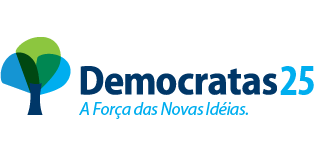 